Reliability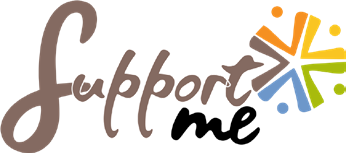 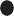 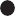 Reliability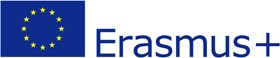 KnowledgeKnows that trust and reliability are important for healthy relationshipsKnows why it is beneficial in certain contexts tobe reliableKnows about their own limitsSkillsIs able to show commitment when interacting and collaborating with othersIs able to inform others appropriately, in case they are not able to meet commitmentsAttitudesFeels motivated to be a person one can count on